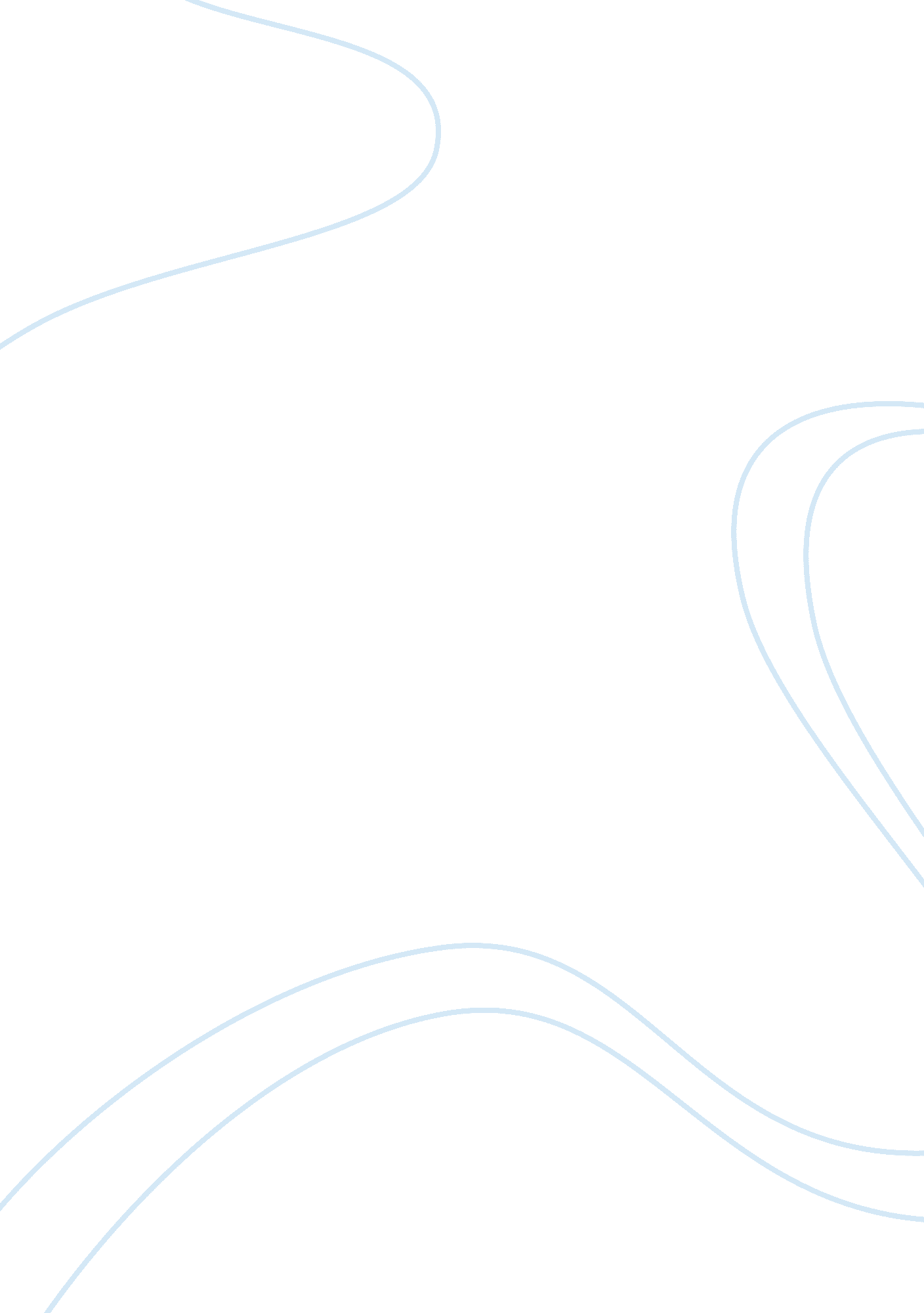 The first world congress on tourette syndrome and tic disorders: controversies an...Health & Medicine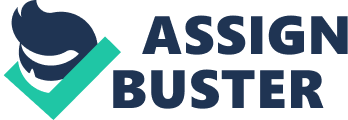 Introduction These sessions of the congress were devoted to late-breaking studies and hot topics, including controversies in the field of Tourette Syndrome (TS) research or treatment. The presentations fell into two main themes, the first, elucidating the etiology of TS, and the second, the identification of novel or controversial treatments for TS. These presentations highlight the importance of large-scale collaborative efforts in the study of TS and provide evidence that, after many years of incremental advances, with collaborative efforts more substantial discoveries may be just around the corner. This is best illustrated in the genetic studies, where nearly 100 clinicians and scientists contributed clinical samples and expertise, and in the studies of environmental risk factors, which took place using the Avon Longitudinal Study of Parents and Children (ALSPAC; Golding et al., 2001 ), a birth cohort in which data has been collected, curated, and studied for over 20 years by hundreds of researchers. Such large scale, collaborative efforts are also becoming the norm for studies examining the efficacy and safety of TS treatments, whether in the form of meta-analyses of multiple small investigator-initiated studies, or in the form of large, multi-institution investigations of a specific treatment. TS has long been known to be a complex disorder etiologically, with both genetic and non-genetic contributors. However, clear specific risk factors for TS, either genetic or environmental, have been difficult to identify and/or replicate. The availability of large samples of individuals with extensive phenotype and/or genotype data, some population-based, and some clinically ascertained, have recently led to advances in our understanding of the causes of TS. Although, TS is one of the most heritable of the neurodevelopmental disorders ( Pauls et al., 2014b ), with heritability estimates of 60–80% ( Davis et al., 2013 ), the last 30 years of genetic studies, including recent genome-wide association studies, have been inconclusive. These studies indicate that TS is highly polygenic; that is, hundreds (or perhaps thousands) of genes of small effect contribute to TS risk in an additive manner. For this reason, tens of thousands of samples will likely be needed to identify individual TS susceptibility variants using genome-wide approaches. However, the currently available sample sizes, while falling short of what is needed for comprehensive identification of the genes and gene variants responsible for TS, may be efficiently used for gene discovery using alternative approaches. Genetic Studies Two presentations in this session focused on such alternative approaches to dissecting the genetic etiology of TS, and demonstrate the value of complementary scientific approaches. In the first, Alden Huang (University of California, Los Angeles), working with the Tourette Syndrome Association International Consortium for Genetics (TSAICG), examined the relationship between TS and copy number variants (CNVs) in 2764 individuals with TS and 2853 ethnically matched controls. Analyses were limited to large (> 400 kilobases), rare (< 1% prevalence) CNVs, which are likely to be pathogenic. Huang identified multiple recurrent CNVs in genomic regions that have been previously implicated for TS, as well as substantial overlap with CNV regions that have been implicated in other neurodevelopmental disorders, including autism spectrum disorders (ASD) and intellectual disability( Grayton et al., 2012 ). Two of these regions showed an enrichment of CNVs in TS cases compared to controls. These were NRXN1 (1-sided Fisher's exact, p = 0. 007), which has been previously reported to be associated with TS and CNTN4 ( p = 0. 029). All of the CNVs detected in NRXN1 were deletions, consistent with the prior literature ( Nag et al., 2013 ; McGrath et al., 2014 ), while both deletions and duplications were present in the CNTN4 locus. At the time of the Congress NRXN1 may be considered the first confirmed susceptibility gene for TS. The second study used the same dataset to conduct gene pathway analyses. There are many forms of pathway analyses, but the basic idea is to identify enrichment of genetic variants within specific known gene pathways or gene sets. Like the CNV analyses discussed above, an advantage of pathway analyses is that they can be effective in relatively small sample sizes, typically requiring thousands rather than tens of thousands of samples. This work was conducted by Fotis Tsetsos (University of Thrace), in conjunction with the TSAICG. Tsetsos used two complementary statistical approaches to examine relationships between TS and gene pathways defined from multiple sources, including curated gene sets from the published literature, computational gene sets defined from cancer-oriented microarray data, genes annotated using the same GO search terms, genes that share a microRNA binding motif, etc. Variants associated with nervous system tissues, in particular, parietal cortex and basal ganglia, were enriched in these analyses. A gene set with promotor regions around TCF3 (transcription factor 3) was also implicated in TS etiology (corrected p = 0. 006). TCF3 is a member of the HLH (helix-loop-helix) family of transcription factors, and is thought to regulate developmental patterning processes in the central nervous system. TCF3 also suppresses Wnt, a protein that is involved in neuronal differentiation and proliferation of neural development cells ( Gribble et al., 2009 ). Studies of Non-genetic Risk Factors Genetic causation accounts for ~60% of TS risk, suggesting that other, non-genetic (environmental) factors are also very important in the development of this disorder. Previous work in both clinical and population-based samples have implicated a number of pre- and perinatal risk factors for TS, including prenatal maternal smoking, prenatal maternal alcohol use, and possibly maternal parity and weight gain during pregnancy ( Mathews et al., 2006 , 2014 ; Pringsheim et al., 2009 ; Motlagh et al., 2010 ). In the third study in this session to focus on the etiology of TS, Yoav Ben-Shlomo (University of Bristol), and his colleagues used the ALSPAC sample to examine another type of potential environmental risk factor for TS, maternal anxiety and depression during pregnancy. The ALSPAC cohort is a prospective pre-birth cohort that has followed children born in Avon, UK in 1992 and their parents for over 20 years, and has collected extensive phenotypic data ( Golding et al., 2001 ). Ben-Shlomo compared self-reported anxiety and depressive symptoms for both mothers and fathers at four time points, two prenatal (18 and 32 weeks), and two postnatal (18 weeks and 8 months after delivery) for children with chronic tic disorders including TS (TS/CT) and a control sample of children without chronic tics ( Ben-Shlomo et al., 2016 ). Socioeconomic measures and other relevant potential confounders were controlled for in the analysis. After correction for potential confounders, chronic maternal anxiety (present both pre- and post-birth) and pre-natal maternal depression (but not post-natal maternal depression) were significantly associated with TS/CT (odds ratio = 2. 17, p = 0. 007; odds ratio 1. 86, p = 0. 04, respectively). Paternal anxiety and depression were not significantly associated with TS/CT. These findings suggest that maternal psychopathology may be a risk factor for TS and other chronic tic disorders. Maternal chronic anxiety may in fact represent a shared genetic susceptibility for TS, as this variable was associated with TS/CT both pre-and post-natally. In contrast, maternal depression may represent a time-specific environmental risk factor for TS, perhaps representing medication use during pregnancy, or intra-uterine neuroendocrine effects of stress. It should be noted, however, that both associations require confirmation in independent datasets. The final study pertaining to the etiology of TS in this session was a systematic review focused on neurocognitive performance in individuals with TS. This study contributes to a growing literature on potential endophenotypes for TS and other complex disorders. An endophenotype is a heritable, measurable trait or feature that is associated with a disorder of interest, but is state independent (e. g., manifests in individuals whether or not they are manifesting the disorder, including in unaffected family members). No endophenotypes have yet been identified for TS, but specific neurocognitive abnormalities have been suggested as potential endophenotypes for two related disorders that are highly comorbid with TS, obsessive compulsive disorder (OCD; Pauls et al., 2014a ), and attention deficit hyperactivity disorder (ADHD; Pineda et al., 2011 ; Eddy and Cavanna, 2014 ; Peskin et al., 2015 ). The study by Beth Hobson (University of Birmingham), and her colleagues, takes the first step in identifying potential TS endophenotypes by investigating whether neurocognitive dysfunction is consistently associated with TS. A search of PubMed, Medline, and PsychINFO identified 12 relevant studies, four of which included children and/or adolescents. In general no consistent differences in neurocognitive function between TS cases and controls were found. The one possible exception was in the area of cognitive inhibitory control. Individuals with TS showed a trend toward verbal inhibitory deficits, although this finding did not reach the level of statistical significance. Inhibitory control in TS, typically motor inhibition, but also cognitive inhibition, may lie at the heart of the neurology of TS and is an active area of investigation requiring future study. Treatment Management of TS is challenging and has remained largely unsatisfactory through the last decade of intensifying clinical and scientific interest in the condition. In clinical terms, given the spectrum nature of the presentation, it is important to define the treatment target in each case, as comorbidities such as ADHD or OCD are commonly more impairing than are the tics themselves. Tics often improve over the course of adolescence and at present their treatment is overall less reliable and less evidence based than treatments for the commonly co-occurring disorders. However, tics can be extremely severe in up to 15% of cases, and their effect on functioning varies greatly between individuals. Where tics are severe or intrusive, pharmacotherapy can be considered. The index drug was haloperidol in the 1950s, and since then a variety of neuroleptics have been used, including newer or atypical agents ( Hartmann and Worbe, 2013 ). The dopamine hypothesis as a substrate for TS essentially originated from this clinical association and has been variably substantiated in more recent functional imaging and other work ( Singer et al., 1982 ; Segura and Strafella, 2013 ). An alpha-2 adrenergic agonist, clonidine, is well-established and other classes of drugs with some support for efficacy in TS treatment include the anticonvulsant Topiramate and the dopamine depleter tetrabenazine. Treatment efficacy for each option is variable. There is relatively little randomized controlled data, sparse head-to-head comparisons, and the available Class 1 evidence needs to be considered in the context of generally short-term trials conducted over the course of only weeks in a condition that is hard to objectively measure and naturally fluctuates, whereas in clinical practice an initial positive response with less benefit over time is commonly seen. There are several reviews and recommendations for drug treatment and the first truly systematic review and meta-analysis is in press ( Roessner et al., 2011 ; Hollis et al., 2016 ). The other conventional modality of treatment is behavioral. These have evolved from the early exploratory literature into evidence-based schedules based around strategies either designed to suppress tics by using competing responses to premonitory urges that precede tics (e. g., Habit Reversal Training; HRT) or to increase tolerance of the premonitory urges (e. g., Exposure with Response Prevention; ERP). HRT has been incorporated into a package called Comprehensive Behavioral Intervention for Tics (CBIT) which was effective in both children and adults in two influential randomized trials of 10 weeks therapy followed up for 6 months ( Wilhelm et al., 2012 ). In addition to the conventional treatments of pharmacotherapy and behavioral therapy, alternative approaches are also evolving, ranging from neurosurgical stereotactic deep brain stimulation (DBS), which has some evidence base, although not yet extensive, and other more controversial possibilities, such as oral orthotic devices and the use of medical cannabinoids. The treatment talks in this session focused on (1) the more controversial approaches to treating tics and (2) alternative approaches to delivering the more conventional treatments. John Walkup (Cornell Weill Medical Center), presented the methodology and preliminary results from a TSA sponsored study of an oral orthotic device (an occlusal splint). This treatment evolved out of observations from the dental community that dental orthotics reduce tics anecdotally, with an underlying hypothesis that TS is caused by a brainstem response to dental factors rather than being a genetic neurodevelopmental syndrome ( Sims and Stack, 2009 ). This hypothesis and corresponding treatment approach did not gain initial traction amongst neuropsychiatrists. However, patients and parents in a number of countries have been willing to try occlusal splints, sometimes at significant expense, leading to a real need for a high quality clinical trial. Walkup presented a double blind placebo controlled randomized study using the occlusal splint compared to sham orthotics over 2 weeks, with assessment of durability of effect over a further 4–6 weeks. Outcome measures include changes in tic severity, improvement in functioning, and assessments of acceptability and patient satisfaction. To date, open-label pilot studies of the intervention have found it to be feasible, acceptable and non-harmful. The first three participants had high satisfaction despite mild to moderate adverse effects (sore mouth, excess salivation etc.) and had reduced tic severity with two participants being very much improved on measures of functioning for the initial 2 weeks, although benefit was not sustained at this level for the remaining 4–6 weeks. Michael Himle (University of Utah), presented the development of “ TicHelper,” a self-administered online tool for teaching or delivering CBIT from the team that have developed the treatment. If this mode of delivery is successful, there would be immediate potential impact on clinical practice, as specialist psychology resources are limited in most countries, particularly in non-urban areas, so that behavioral therapy often cannot be delivered. In a pilot study, the investigators selected 8 children to use the program for 2 weeks to target a single tic. 7/8 children showed a much increased awareness of tics and were able to demonstrate appropriate use of a competing response, all important components of successful CBIT. Longer term outcomes, including durable improvement of tics, are not yet available. As noted previously, efforts are underway to understand the neurophysiology and etiology of TS, but much more work is yet to be done. Understanding the neurophysiology of the generation and control of tics and their neural correlates is relevant to identifying and refining appropriate treatments for this complex disorder. This is well-illustrated in the continuing questions over the most effective surgical target for DBS, the most radical of the existing treatments for TS, and the selection of patients likely to benefit. Non-invasive data mapping the neurological substrate for TS is available from functional radioisotope and magnetic resonance imaging and at an altogether different temporal and anatomical resolution by recording from DBS electrodes ( Bour et al., 2015 ). On behalf of Shute et al., Aysegul Gunduz (University of Florida) presented a unique study examining two patients who were implanted with both subdural electrodes (primary motor, M1, and premotor, PM cortices) and depth electrodes (thalamic centromedian nucleus, Cm). Awake recordings were made of local field potentials (thalamus) and electrocorticograms (cortex) with the patient ticcing, suppressing tics, making voluntary movements, and imitating tics. Regionally specific activation patterns were suggested by phase amplitude coupling analysis (PAC). A dissociation was found between ticcing in which contralateral low frequency activity in all three areas was seen and for voluntary movements in which only the cortex was active. In one patient, tics could be detected electrophysiologically using this approach with 70% sensitivity and specificity. This complements the better established field of PAC changes in Parkinson's disease and its treatment with DBS and also opens further possibilities for capture and treatment of tics within closed loop adaptive DBS systems ( Almeida et al., 2015 ). Controversies in Treatment In addition to the scientific presentations, the two congress debate sessions focused on treatment, and in particular, on controversies in treatment. The first explored CBIT vs. pharmacotherapy as first line treatment, and was chaired by Stanley Fahn (Columbia University), and presented by Douglas Woods (Texas A & M University; advocating CBIT) and Donald Gilbert (Cincinnati Children's Medical Center; advocating pharmacotherapy). Like all good conference debates, fair amounts of devil's advocacy and inventiveness were employed, reflecting the underlying truths that all clinicians are grappling with- drugs are not as reliably effective as we would like and commonly cause adverse effects (usually mild), CBIT and other behavioral interventions are not as accessible as they should be due to lack of funding and experienced practitioners within local reach. An important point that was raised during the debate was the fact that there are no comparative studies of the two modalities of treatment, and that such studies are necessary. The other topic was the use of cannabinoids (including marijuana) in the treatment of TS, and was chaired by Joseph Jankovic (Baylor College of Medicine) and energetically debated by Kirsten Mueller-Vahl (Hannover School of Medicine; representing the pro-cannabinoid stance), and Paul Sandor (University of Toronto; representing the anti-cannabinoid stance). The underlying hypothesis was that neurotransmitters other than dopamine, including endocannabinoids, are likely to be important substrates of various aspects of TS. Endocannabinoids are thought to modulate many other classes of neurotransmitter, including monoamines with a high density of CB1 receptors in the basal ganglia. There are limited case reports and two controlled trials of Delta 9-tetrahydrocannabinol (THC; Muller-Vahl et al., 2002 , 2003 ) which followed single dose studies. However, a comprehensive Cochrane review concluded there is insufficient evidence for clinical use ( Curtis et al., 2009 ). As with the other controversial treatments, this area is worthy of further study. In clinical practice it is uncommon for adults in the UK to self-medicate with marijuana despite fairly frequent recreational use, which is in contrast to a German interview study ( Muller-Vahl et al., 1997 ). Use of the medically isolated component of THC may offer different or more reliable effects, perhaps within the usual context of drug treatment of TS in which efficacy of all evidence-based options varies between individuals. Conclusions and Future Directions As can be seen in the work presented in this session, research on the causes and treatment of TS is at a turning point. While much progress has been made in the last 10 years, there is still much to be done. In order to make substantial progress, collaboration is required, not only between investigators in similar fields, but also between scientists and clinicians across disciplines, and between scientists, clinicians, advocacy groups, and patients and families. Such collaborative efforts have been enormously successful in propelling forward breakthroughs in identifying genetic causes of ASD, new and novel treatments for cancer, to name two of many examples. Only with broad support and participation within and across constituencies, as well as a willingness to take risks, will we be able to make real strides forward toward a better understanding of this disorder, and toward effective identification and treatments. Author Contributions JS part drafted and edited the manuscript. CM part drafted and edited the manuscript. JS and CM co-chaired the hot topics session at which some of the work was presented. Conflict of Interest Statement CM is co-chair of the TAA scientific advisory board and the co-chair of the first World Congress on TS and Tics scientific committee. He received travel funding to attend the World Congress from the TAA. JS is honorary medical director of Tourettes Action and was co-chair of the 1st World Congress on TS and Tics scientific committee. Acknowledgments This manuscript was motivated by the first World Congress for Tourette Syndrome and Tic Disorders (London, June 24–26, 2015) and was supported by the Tourette Association of America. We would like to acknowledge the contributions that the speakers and their research teams cited in this article made to the first World Congress on Tourette Syndrome and Tic Disorders. References Almeida, L., Martinez-Ramirez, D., Rossi, P. J., Peng, Z., Gunduz, A., and Okun, M. S. (2015). Chasing tics in the human brain: development of open, scheduled and closed loop responsive approaches to deep brain stimulation for tourette syndrome. J. Clin. Neurol. 11, 122–131. doi: 10. 3988/jcn. 2015. 11. 2. 122 PubMed Abstract | CrossRef Full Text | Google Scholar Ben-Shlomo, Y., Scharf, J. M., Miller, L. L., and Mathews, C. A. (2016). Parental mood during pregnancy and post-natally is associated with offspring risk of Tourette syndrome or chronic tics: prospective data from the Avon Longitudinal Study of Parents and Children (ALSPAC). Eur. Child Adolesc. Psychiatry . 25, 373–381. doi: 10. 1007/s00787-015-0742-0 PubMed Abstract | CrossRef Full Text | Google Scholar Bour, L. J., Ackermans, L., Foncke, E. M., Cath, D., van der Linden, C., and Tijssen, V. (2015). Tic related local field potentials in the thalamus and the effect of deep brain stimulation in Tourette syndrome: report of three cases. Clin. Neurophysiol. 126, 1578–1588. doi: 10. 1016/j. clinph. 2014. 10. 217 PubMed Abstract | CrossRef Full Text | Google Scholar Curtis, A., Clarke, C. E., and Rickards, H. E. (2009). Cannabinoids for Tourette's syndrome. Cochrane Database Syst. Rev. 4: CD006565. doi: 10. 1002/14651858. CD006565. pub2 PubMed Abstract | CrossRef Full Text Davis, L. K., Yu, D., Keenan, C. L., Gamazon, E. R., Konkashbaev, A. I., Derks, E. M., et al. (2013). Partitioning the heritability of Tourette syndrome and obsessive compulsive disorder reveals differences in genetic architecture. PLoS Genet. 9: e1003864. doi: 10. 1371/journal. pgen. 1003864 PubMed Abstract | CrossRef Full Text | Google Scholar Eddy, C. M., and Cavanna, A. E. (2014). Set-shifting deficits: a possible neurocognitive endophenotype for Tourette syndrome without ADHD. J. Atten. Disord. doi: 10. 1177/1087054714545536. [Epub ahead of print]. PubMed Abstract | CrossRef Full Text | Google Scholar Golding, J., Pembrey, M., and Jones, R. (2001). ALSPAC–the Avon longitudinal study of parents and children. I. Study methodology. Paediatr. Perinat. Epidemiol. 15, 74–87. doi: 10. 1046/j. 1365-3016. 2001. 00325. x PubMed Abstract | CrossRef Full Text | Google Scholar Grayton, H. M., Fernandes, C., Rujescu, D., and Collier, D. A. (2012). Copy number variations in neurodevelopmental disorders. Prog. Neurobiol. 99, 81–91. doi: 10. 1016/j. pneurobio. 2012. 07. 005 PubMed Abstract | CrossRef Full Text | Google Scholar Gribble, S. L., Kim, H. S., Bonner, J., Wang, X., and Dorsky, R. I. (2009). Tcf3 inhibits spinal cord neurogenesis by regulating sox4a expression. Development 136, 781–789. doi: 10. 1242/dev. 027995 PubMed Abstract | CrossRef Full Text | Google Scholar Hartmann, A., and Worbe, Y. (2013). Pharmacological treatment of Gilles de la Tourette syndrome. Neurosci. Biobehav. Rev. 37, 1157–1161. doi: 10. 1016/j. neubiorev. 2012. 10. 014 PubMed Abstract | CrossRef Full Text | Google Scholar Hollis, C., Pennant, M., Cuenca, J., Glazebrook, C., Kendall, T., Whittington, C., et al. (2016). Clinical effectiveness and patient perspectives of different treatment strategies for tics in children and adolescents with Tourette syndrome: a systematic review and qualitative analysis. Health Technol. Assess. 20, 1–450. doi: 10. 3310/hta20040 PubMed Abstract | CrossRef Full Text | Google Scholar Mathews, C. A., Bimson, B., Lowe, T. L., Herrera, L. D., Budman, C. L., Erenberg, G., et al. (2006). Association between maternal smoking and increased symptom severity in Tourette's syndrome. Am. J. Psychiatry 163, 1066–1073. doi: 10. 1176/ajp. 2006. 163. 6. 1066 PubMed Abstract | CrossRef Full Text | Google Scholar Mathews, C. A., Scharf, J. M., Miller, L. L., Macdonald-Wallis, C., Lawlor, D. A., and Ben-Shlomo, Y. (2014). Association between pre- and perinatal exposures and Tourette syndrome or chronic tic disorder in the ALSPAC cohort. Br. J. Psychiatry 204, 40–45. doi: 10. 1192/bjp. bp. 112. 125468 PubMed Abstract | CrossRef Full Text | Google Scholar McGrath, L. M., Yu, D., Marshall, C., Davis, L. K., Thiruvahindrapuram, B., Li, B., et al. (2014). Copy number variation in obsessive-compulsive disorder and Tourette syndrome: a cross-disorder study. J. Am. Acad. Child Adolesc. Psychiatry 53, 910–919. doi: 10. 1016/j. jaac. 2014. 04. 022 PubMed Abstract | CrossRef Full Text | Google Scholar Motlagh, M. G., Katsovich, L., Thompson, N., Lin, H., Kim, Y. S., Scahill, L., et al. (2010). Severe psychosocial stress and heavy cigarette smoking during pregnancy: an examination of the pre- and perinatal risk factors associated with ADHD and Tourette syndrome. Eur. Child Adolesc. Psychiatry 19, 755–764. doi: 10. 1007/s00787-010-0115-7 PubMed Abstract | CrossRef Full Text | Google Scholar Muller-Vahl, K. R., Kolbe, H., and Dengler, R. (1997). [Gilles de la Tourette syndrome. Effect of nicotine, alcohol and marihuana on clinical symptoms]. Nervenarzt 68, 985–989. PubMed Abstract Muller-Vahl, K. R., Schneider, U., Koblenz, A., Jobges, M., Kolbe, H., Daldrup, T., et al. (2002). Treatment of Tourette's syndrome with Delta 9-tetrahydrocannabinol (THC): a randomized crossover trial. Pharmacopsychiatry 35, 57–61. doi: 10. 1055/s-2002-25028 PubMed Abstract | CrossRef Full Text | Google Scholar Muller-Vahl, K. R., Schneider, U., Prevedel, H., Theloe, K., Kolbe, H., Daldrup, T., et al. (2003). Delta 9-tetrahydrocannabinol (THC) is effective in the treatment of tics in Tourette syndrome: a 6-week randomized trial. J. Clin. Psychiatry 64, 459–465. doi: 10. 4088/JCP. v64n0417 PubMed Abstract | CrossRef Full Text | Google Scholar Nag, A., Bochukova, E. G., Kremeyer, B., Campbell, D. D., Muller, H., Valencia-Duarte, A. V., et al. (2013). CNV analysis in Tourette syndrome implicates large genomic rearrangements in COL8A1 and NRXN1. PLoS ONE 8: e59061. doi: 10. 1371/journal. pone. 0059061 PubMed Abstract | CrossRef Full Text | Google Scholar Pauls, D. L., Abramovitch, A., Rauch, S. L., and Geller, D. A. (2014a). Obsessive-compulsive disorder: an integrative genetic and neurobiological perspective. Nat. Rev. Neurosci. 15, 410–424. doi: 10. 1038/nrn3746 PubMed Abstract | CrossRef Full Text | Google Scholar Pauls, D. L., Fernandez, T. V., Mathews, C. A., State, M. W., and Scharf, J. M. (2014b). The inheritance of Tourette disorder: a review. J. Obsessive Compuls. Relat. Disord. 3, 380–385. doi: 10. 1016/j. jocrd. 2014. 06. 003 PubMed Abstract | CrossRef Full Text | Google Scholar Peskin, V. A., Ordonez, A., Mackin, R. S., Delucchi, K., Monge, S., Mcgough, J. J., et al. (2015). Neuropsychological and dimensional behavioral trait profiles in Costa Rican ADHD sib pairs: potential intermediate phenotypes for genetic studies. Am. J. Med. Genet. B Neuropsychiatr. Genet. 168B, 247–257. doi: 10. 1002/ajmg. b. 32305 PubMed Abstract | CrossRef Full Text | Google Scholar Pineda, D. A., Lopera, F., Puerta, I. C., Trujillo-Orrego, N., Aguirre-Acevedo, D. C., Hincapie-Henao, L., et al. (2011). Potential cognitive endophenotypes in multigenerational families: segregating ADHD from a genetic isolate. Atten. Defic. Hyperact. Disord. 3, 291–299. doi: 10. 1007/s12402-011-0061-3 PubMed Abstract | CrossRef Full Text | Google Scholar Pringsheim, T., Sandor, P., Lang, A., Shah, P., and O'connor, P. (2009). Prenatal and perinatal morbidity in children with Tourette syndrome and attention-deficit hyperactivity disorder. J. Dev. Behav. Pediatr. 30, 115–121. doi: 10. 1097/DBP. 0b013e31819e6a33 PubMed Abstract | CrossRef Full Text | Google Scholar Roessner, V., Plessen, K. J., Rothenberger, A., Ludolph, A. G., Rizzo, R., Skov, L., et al. (2011). European clinical guidelines for Tourette syndrome and other tic disorders. Part II: pharmacological treatment. Eur. Child Adolesc. Psychiatry 20, 173–196. doi: 10. 1007/s00787-011-0163-7 PubMed Abstract | CrossRef Full Text | Google Scholar Segura, B., and Strafella, A. P. (2013). Functional imaging of dopaminergic neurotransmission in Tourette syndrome. Int. Rev. Neurobiol. 112, 73–93. doi: 10. 1016/B978-0-12-411546-0. 00003-2 PubMed Abstract | CrossRef Full Text | Google Scholar Sims, A., and Stack, B. (2009). Tourette's syndrome: a pilot study for the discontinuance of a movement disorder. Cranio 27, 11–18. doi: 10. 1179/crn. 2009. 003 PubMed Abstract | CrossRef Full Text | Google Scholar Singer, H. S., Butler, I. J., Tune, L. E., Seifert, W. E. Jr., and Coyle, J. T. (1982). Dopaminergic dsyfunction in Tourette syndrome. Ann. Neurol. 12, 361–366. doi: 10. 1002/ana. 410120408 PubMed Abstract | CrossRef Full Text | Google Scholar Wilhelm, S., Peterson, A. L., Piacentini, J., Woods, D. W., Deckersbach, T., Sukhodolsky, D. G., et al. (2012). Randomized trial of behavior therapy for adults with Tourette syndrome. Arch. Gen. Psychiatry 69, 795–803. doi: 10. 1001/archgenpsychiatry. 2011. 1528 PubMed Abstract | CrossRef Full Text | Google Scholar 